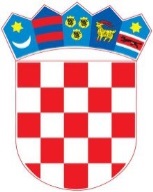         REPUBLIKA HRVATSKA          ZADARSKA ŽUPANIJA OSNOVNA ŠKOLA KRUNE KRSTIĆA                   Z   A   D   A   RZadar,  30.ožujka 2015.godineKlasa: 602-02/15-01/19Urbroj:2198/01-21-15-3Temeljem članka 14. Pravilnika o izvođenju izleta, ekskurzija i drugih odgojno-obrazovnih aktivnosti izvan škole (NN, br. 67/14),  a u svezi s javnim pozivom za izlet u Nin i Vrsi (Buffalo City), br. Ponude 6, Povjerenstvo je odabralo ponudu agencije  Miatours iz Zadra.						                               Ravnateljica								      Jasmina Matešić